+-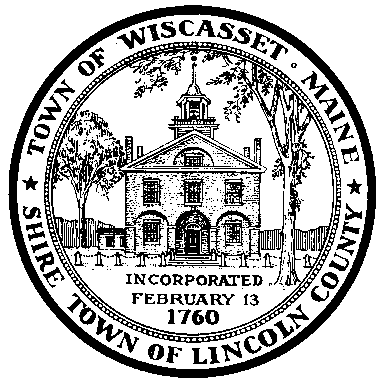 -WISCASSET HISTORIC PRESERVATION COMMISSION AGENDADecember 13, 2016 at 5:00 p.m. Wiscasset Town Office Meeting RoomCall meeting to orderConsideration of  December 1, 2016 minutesAdoption of rules of priority and decorum Review of Historic Preservation OrdinanceOther Business Next Meeting –January 5, 2017 at 5 p.m.AdjournNote: Please call Ben Averill, Town Planner, at 882-8200 x106if you cannot attend a meeting.